ELECTIONS AU COMITE DIRECTEUR POUR L’OLYMPIADE 2017 –2021APPEL A CANDIDATUREConformément aux statuts et au règlement intérieur, notre prochaine assemblée générale aura lieu le jeudi 02 février 2017 et sera élective.Le mandat du Comité Directeur du Codep90 FFESSM actuel s'achèvera donc à l'issue de cette olympiade, soit le 02 février 2017. Des élections auront donc lieu lors de l’AG pour élire, pour un mandat de 4 ans, le prochain Comité Directeur.Selon les statuts, le Comité Directeur du Codep90 FFESSM  élu par l’Assemblée Générale, se compose de quinze membres, dont 4 réservés aux femmes. Dans l’hypothèse où les sièges réservés aux femmes ne seraient pas pourvus, ils seraient affectés aux candidats réunissant les conditions d’élection. Les membres élus, proposeront au vote de l’AG un(e) président(e) et éliront le bureau composé d’un(e) Président(e), d’un(e) Président(e) adjoint(e), deux Vice-Président(e)s, un(e) Secrétaire Général(e), un(e) Trésorier(ère).Les membres seront élus pour une durée de quatre ans conformément aux statuts de l'Association.Les candidats à ces postes devront faire parvenir leur candidature par courrier ou par courriel au plus tard le 07 janvier 2017 :au siège du Codep90 , à l’attention du Président du Codep90 FFESSM 
Jean-Pierre Buisson 30 Domaine du Salbert 90300 Cravanche ou bienpar mail à : jean-pierre.buisson@wanadoo.frLicenciés plongeurs de la FFESSM du Territoire de Belfort, nous avons besoin de vous ; Venez nous rejoindre, venez nous proposer vos idées nouvelles, venez mettre en pratique vos connaissances en participant à nos travaux. Venez participer aux projets du Codep90. Chacun peut apporter un plus à la réalisation de nos objectifs.Notre mission est de promouvoir les activités de sports sous marins, d’offrir des activités sportives accessibles à tous, d’encourager la convivialité et de soutenir les actions de mutualisation de nos moyens matériels et de formations. Le comité départemental vous attend. Donner de son temps pour nos actions, c’est plus qu’une simple question de disponibilité, c’est une passion et un engagement citoyen.Si vous êtes intéressé, si vous voulez rejoindre l’équipe, adressez nous votre dossier de candidature. Pour de plus amples renseignements: jean-pierre.buisson@wanadoo.fr  et sur le site internet du Codep90 : http://www.ffessm-codep90.fr Nous comptons sur de nouvelles bonnes volontés actives pour la continuité des actions de notre Comité Départemental.Recevez, cher(e)s ami(e)s, l'expression de mes plus amicales salutations.Le Président du Codep90 FFESSM  Jean-Pierre BuissonELECTIONS AU COMITE DIRECTEUR POUR L’OLYMPIADE 2017 –2021
Fiche de candidature au Comité Directeur du Codep90Je soussigné(e) :Nom :      		 Prénoms :                  Né(e)le        à :       		Département :       Nationalité :       
Adresse personnelle :      Ville :      		Code postal :      Numéro(s) de téléphone(s) : Fixe :      		Mobile :      Adresse courriel :      Club d’appartenance :      licence 2017	N°:      Déclare  faire  acte  de  candidature  à l’élection  du  Comité Directeur  du Codep90 de  la  FFESSM qui  se  déroulera  le  jeudi 02 février 2017.Si vous êtes élu êtes vous candidat à la présidence du Codep90 ?      			 Fait à :       			Le :        (Signature obligatoire) :Je certifie sur l’honneur de jouir de mes droits civiques et ne pas être soumis à une sanction d’inéligibilité pour manquement grave aux règles techniques du jeu constituant une infraction à l’esprit sportif.Signature : 				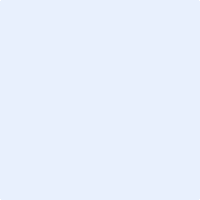 Les candidats à ce poste devront faire parvenir leur candidature par courrier ou par courriel au plus tard le 07 janvier 2017 :au siège du Codep90 , à l’attention du Président du Codep90 FFESSM 
Jean-Pierre Buisson 30 Domaine du Salbert 90300 Cravanche ou bienpar mail à : jean-pierre.buisson@wanadoo.fr